Pranešimas dėl  Rokiškio rajono VVG valdybos posėdžio				2020-06-18Birželio 19 d. (penktadienį) savivaldybės 1 a. salėje rengiamas VVG valdybos posėdis. 
Pradžia – 16.30 val. Darbotvarkė Dėl nario prašymo išstoti iš narių.Kadangi skubos tvarka organizuojame valdybą, laukiame iš Jūsų visų patvirtinimų, kad su klausimu susipažinote ir dalyvausite, arba nedalyvausite dėl svarbių priežasčių, bet su klausimu susipažinote ir sprendimo neginčysite.VVG valdybos pirmininkas 
Vidas Joneliūkštis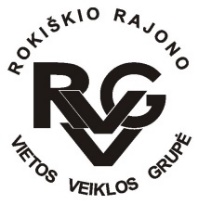 